КАРАР                                          	             ПОСТАНОВЛЕНИЕ«14 » август   2018 й.               №  44                  «14» августа  2018 г.Об  организации и проведении мероприятий, посвященных Дню пожилых людей в сельском поселении Удельно –Дуванейский  сельсовет муниципального района Благовещенский  район                                    Республики БашкортостанВ связи с ежегодным празднованием Дня пожилых людей, в целях привлечения  внимания к людям старшего поколения, администрация  сельского поселения Удельно-Дуванейский сельсовет муниципального района Благовещенский район Республики БашкортостанПОСТАНОВЛЯЕТ:Организовать на территории сельского поселения Удельно – Дуванейский сельсовет муниципального района Благовещенский  район                                    Республики Башкортостан проведение с 24 сентября по 3 октября 2018 года торжественных встреч и праздничный концерт для ветеранов труда, граждан старшего поколения, посвященных Международному Дню пожилых людей.Утвердить:2.1.Утвердить прилагаемый план  мероприятий по подготовке и проведению Дню пожилых людей (приложение № 1)Провести в сельском поселении Удельно – Дуванейский  сельсовет муниципального района Благовещенский район Республики Башкортостан  мероприятие, посвященное Международному Дню пожилых людей. Настоящее постановление вступает в силу со дня его подписания.Контроль за  исполнением настоящего постановления оставляю за собой.Глава сельского поселения Удельно –Дуванейский сельсовет                                       Н. С. Жилина                                                                                                                      Приложение № 1                                                                                                            к постановлению главы                                                                                                                   сельского поселения                                                                                        Удельно – Дуванейский  сельсовет                                                                                                                       № от 14.08.2018 г.ПЛАН МЕРОПРИЯТИЙпо подготовке и проведению Международного Дня пожилых людейБАШКОРТОСТАН РЕСПУБЛИКАhЫБЛАГОВЕЩЕН РАЙОНЫ МУНИЦИПАЛЬ РАЙОНЫНЫҢ   УДЕЛЬНО-ДЫУАНАЙ  АУЫЛ СОВЕТЫ  АУЫЛЫ БИЛӘМӘhЕ ХАКИМИӘТЕ 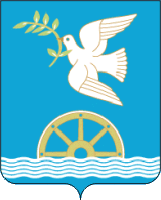 АДМИНИСТРАЦИЯ СЕЛЬСКОГО ПОСЕЛЕНИЯ УДЕЛЬНО-ДУВАНЕЙСКИЙ СЕЛЬСОВЕТМУНИЦИПАЛЬНОГО РАЙОНА БЛАГОВЕЩЕНСКИЙ РАЙОНРЕСПУБЛИКИ   БАШКОРТОСТАН№ п/пНаименование мероприятийСрокиОтветственные1.Организовать прием граждан пожилого возраста администрацией  сельского поселения01.10.2018г.Администрация,глава СП2.МОБУ ООШ с. Удельно-Дуваней  организовать тимуровские команды по оказанию помощи  на дому одиноких, пожилых граждан и инвалидов с целью оказания помощи в бытуС 24.09.2018г по 03.10.2018г.Глава СП, педагогический коллектив МОБУ ООШ с. Удельно-Дуваней3.Организовать чествование ветеранов труда, людей пожилого возраста  с юбилейными датами рожденияС 24.09.2018г по 03.10.2018г.Совет ветеранов, администрация СП4.Подготовить сценарий  праздника «Дня пожилых людей»до 01.10.2018г.Методист СДК с. Удельно – Дуваней .5.Организовать праздничный концерт в СДК с. Удельно –Дуваней   посвященный Дню пожилых людей01 октябряМетодист СДК с. Удельно – Дуваней. 